RADIATIONCONTROLLED AREA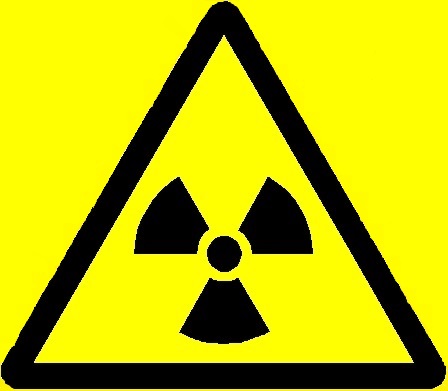 RISK OF RADIATION 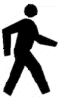 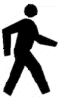 ACCESS IS RESTRICTED TO THE AUTHORISED RADIATION WORKERS LISTED ON THE ACCOMPANYING NOTICE. ANY OTHER PERSON WHO REQUIRES ACCESS MUST HAVE THE PERMISSION OF THE RADIATION PROTECTION SUPERVISOR.DEPARTMENT:RADIATION PROTECTION SUPERVISOR:AREA RADIATION SUPERVISOR:ROOM NUMBER:TYPE OF RADIATION SOURCE:DESCRIPTION OF SOURCE(S) OF IONISING RADIATION:Date of Issue: 